Febbraio 2021OCCUPATI E DISOCCUPATIDati provvisoriDal 1° gennaio 2021 è stata avviata la nuova rilevazione sulle Forze di lavoro che recepisce quanto stabilito dal Regolamento (UE) 2019/1700. Come riportato in dettaglio nella nota metodologica, le serie storiche degli aggregati diffusi in questo comunicato sono state ricostruite in modalità provvisoria, per il periodo compreso tra gennaio 2004 e dicembre 2020. I confronti temporali possono essere effettuati esclusivamente con i dati in serie storica ricostruiti e non con quelli precedentemente diffusi (per i cambiamenti definitori e altri dettagli si rimanda ai link utili riportati in calce).A febbraio gli occupati sono sostanzialmente stabili rispetto a gennaio, mentre scendono lievemente i disoccupati e gli inattivi.L’occupazione è stabile sia tra le donne sia tra gli uomini, cresce tra i dipendenti permanenti e gli under 35, mentre scende tra i dipendenti a termine, gli autonomi e chi ha almeno 35 anni. Stabile anche il tasso di occupazione, pari al 56,5%. A febbraio il calo del numero di persone in cerca di lavoro (-0,3% rispetto a gennaio, pari a -9mila unità) riguarda gli uomini e gli under50, tra le donne e le persone con 50 anni o più si osserva un leggero aumento. Il tasso di disoccupazione scende al 10,2% (-0,1 punti) e tra i giovani al 31,6% (-1,2 punti). Diminuisce lievemente anche il numero di inattivi (-0,1% rispetto a gennaio, pari a -10mila unità) per effetto, da un lato, della diminuzione tra le donne e chi ha almeno 25 anni e dall’altro della crescita tra gli uomini e i 15-24enni. Il tasso di inattività è stabile al 37,0%.Il livello dell’occupazione nel trimestre dicembre 2020-febbraio 2021 è inferiore dell’1,2% rispetto a quello del trimestre precedente (settembre-novembre 2020), con un calo di 277mila unità.Nel trimestre aumentano sia le persone in cerca di occupazione (+1,0%, pari a +25mila), sia gli inattivi tra i 15 e i 64 anni (+1,3%, pari a +183mila unità).Le ripetute flessioni congiunturali dell’occupazione - registrate dall’inizio dell’emergenza sanitaria fino a gennaio 2021 - hanno determinato un crollo dell’occupazione rispetto a febbraio 2020 (-4,1% pari a -945mila unità). La diminuzione coinvolge uomini e donne, dipendenti (-590mila) e autonomi (-355mila) e tutte le classi d’età. Il tasso di occupazione scende, in un anno, di 2,2 punti percentuali.Nell’arco dei dodici mesi, crescono le persone in cerca di lavoro (+0,9%, pari a +21mila unità), ma soprattutto gli inattivi tra i 15 e i 64 anni (+5,4%, pari a +717mila).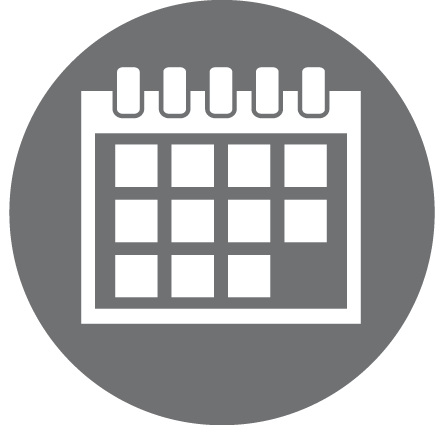 FIGURA 1. OCCUPATI Gennaio 2016 – febbraio 2021, valori assoluti in milioni, dati destagionalizzati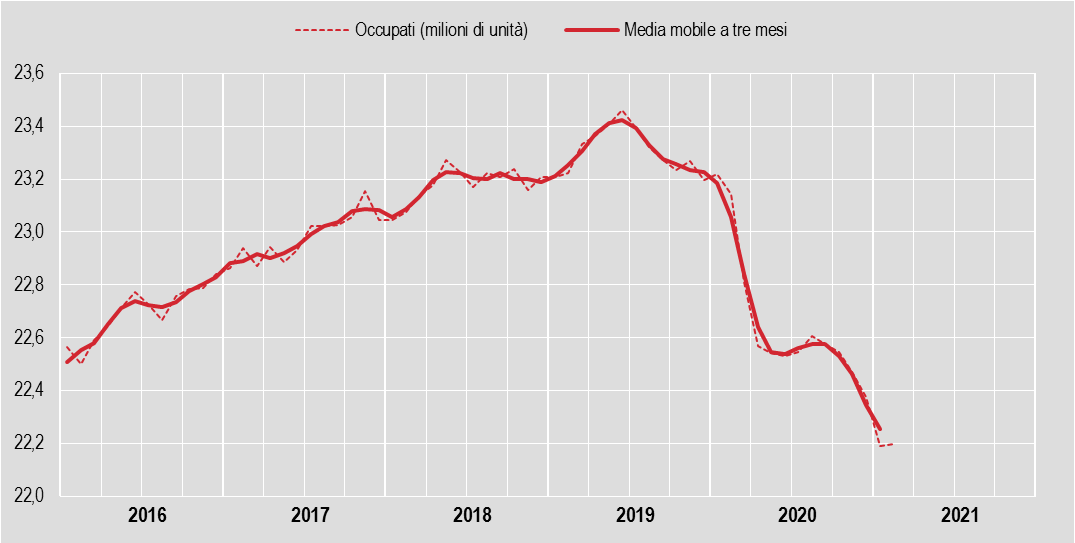 FIGURA 2. Tasso di disoccupazioneGennaio 2016 – febbraio 2021, valori percentuali, dati destagionalizzati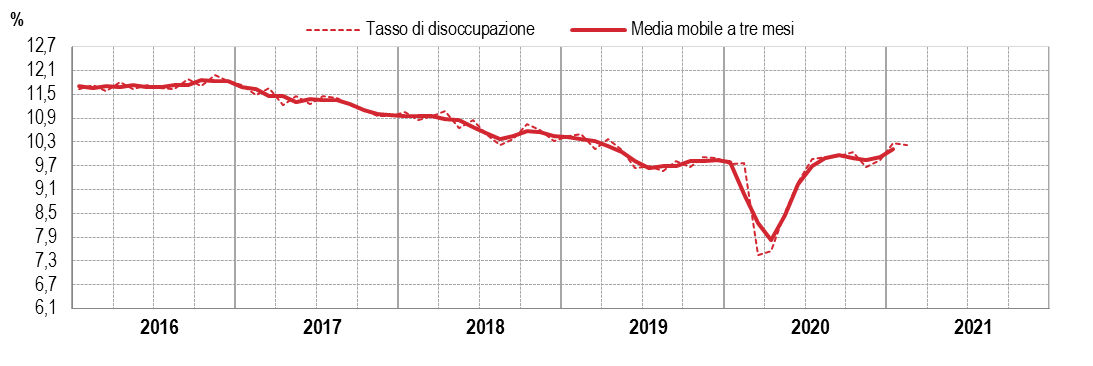 FIGURA 3. Inattivi 15-64 anniGennaio 2016 – febbraio 2021, valori assoluti in milioni, dati destagionalizzati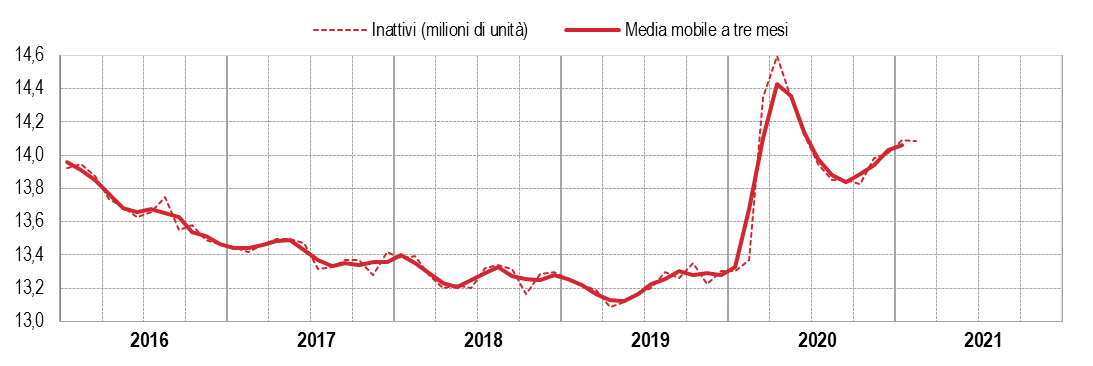 LE differenze di generePROSPETTO 1. POPOLAZIONE PER GENERE E CONDIZIONE PROFESSIONALE
Febbraio 2021, dati destagionalizzatiPROSPETTO 2. TASSI DI OCCUPAZIONE, DISOCCUPAZIONE E INATTIVITÀ PER GENERE
Febbraio 2021, dati destagionalizzatiIl mese di febbraio mostra, rispetto a gennaio, dinamiche diverse per donne e uomini, sebbene di intensità contenuta: tra le prime cresce il tasso di disoccupazione (+0,1 punti) e cala quello di inattività (-0,1 punti), per i secondi cresce l’inattività (+0,1 punti) e diminuisce di 0,2 punti la disoccupazione; per entrambi i generi il tasso d’occupazione rimane stabile.Su base annua l’andamento dei tassi è invece concorde: l’occupazione cala di 2,5 punti per gli uomini e di 1,8 punti per le donne e cresce per entrambi il tasso di inattività (di 2,3 punti tra gli uomini e 1,9 punti tra le donne) e quello di disoccupazione, rispettivamente di 0,7 punti e 0,2 punti.occupazione dipendente e indipendente	PROSPETTO 3. OCCUPATI PER POSIZIONE PROFESSIONALE E CARATTERE DELL’OCCUPAZIONEFebbraio 2021, dati destagionalizzatiA febbraio la stabilità degli occupati è sintesi della crescita dei dipendenti permanenti (+0,2%) e della diminuzione di quelli a termine (-0,1%) e, soprattutto, degli autonomi (-0,4%).Il forte calo degli occupati registrato nei dodici mesi coinvolge tutti: i permanenti diminuiscono dell’1,5%                 (-218mila), i dipendenti a termine del 12,8% (-372mila) e gli indipendenti del 6,8% (-355mila).La partecipazione al mercato del lavoro per classi di etàPROSPETTO 4. POPOLAZIONE PER CLASSI DI ETÀ E CONDIZIONE PROFESSIONALEFebbraio 2021, dati destagionalizzati PROSPETTO 5. TASSI DI OCCUPAZIONE, DISOCCUPAZIONE, INATTIVITÀ E INCIDENZA DEI DISOCCUPATI SULLA POPOLAZIONE PER CLASSI DI ETÀFebbraio 2021, dati destagionalizzatiPROSPETTO 6. VARIAZIONE TENDENZIALE OSSERVATA E AL NETTO DELLA COMPONENTE DEMOGRAFICA PER CLASSI DI ETÀ E CONDIZIONE PROFESSIONALEFebbraio 2021A febbraio, rispetto al mese precedente, si registrano andamenti per classe di età piuttosto differenziati: tra i 15-49 enni cresce il tasso di occupazione e diminuisce quello di disoccupazione, tra chi ha 50 anni o più avviene l’inverso. L’inattività cresce tra i 15-24enni, è stabile tra i 25 e i 34 anni e diminuisce tra le altre classi di età.Su base annua, tutte le classi di età registrano la diminuzione del tasso di occupazione e l’aumento dei tassi di inattività e disoccupazione; tale dinamica, seppur trasversale per età, risulta più intensa tra i minori di 35 anni.PROSPETTO 7. OCCUPATI, DISOCCUPATI, INATTIVI, TASSI DI OCCUPAZIONE, DISOCCUPAZIONE E INATTIVITÀ
Gennaio 2018 – febbraio 2021, dati destagionalizzatiPROSPETTO 8. OCCUPATI, DISOCCUPATI, INATTIVI, TASSO DI OCCUPAZIONE, DISOCCUPAZIONE E INATTIVITÀ    Dicembre 2019 – dicembre 2020, revisioni delle variazioni congiunturaliForze di lavoro: comprendono le persone occupate e quelle disoccupate.Occupati: comprendono le persone tra 15 e 89 anni che nella settimana di riferimento:hanno svolto almeno un’ora di lavoro a fini di retribuzione o di profitto, compresi i coadiuvanti familiari non retribuiti;sono temporaneamente assenti dal lavoro perché in ferie, con orario flessibile (part time verticale, recupero ore, etc.), in malattia, in maternità/paternità obbligatoria, in formazione professionale retribuita dal datore di lavoro;sono in congedo parentale e ricevono e/o hanno diritto a un reddito o a prestazioni legate al lavoro, indipendentemente dalla durata dell’assenza;sono assenti in quanto lavoratori stagionali ma continuano a svolgere regolarmente mansioni e compiti necessari al proseguimento dell’attività (da tali mansioni e compiti va escluso l’adempimento di obblighi legali o amministrativi);sono temporaneamente assenti per altri motivi e la durata prevista dell’assenza è pari o inferiore a tre mesi.Occupati dipendenti permanenti o a tempo indeterminato: occupati con un rapporto di lavoro dipendente, regolato o meno da contratto, per il quale non è definito alcun termine. Occupati dipendenti a termine: occupati con un rapporto di lavoro dipendente, regolato o meno da contratto, per il quale è espressamente indicato un termine di scadenza.Occupati indipendenti: coloro che svolgono la propria attività lavorativa senza vincoli formali di subordinazione. Sono compresi: imprenditori; liberi professionisti, lavoratori autonomi, coadiuvanti nell’azienda di un familiare (se prestano lavoro nell’impresa senza il corrispettivo di una retribuzione contrattuale come dipendenti), soci di cooperativa, collaboratori (con e senza progetto) e prestatori d’opera occasionali.Disoccupati (o in cerca di occupazione): comprendono le persone non occupate tra i 15 e i 74 anni che:hanno effettuato almeno un’azione attiva di ricerca di lavoro nelle quattro settimane che precedono la settimana di riferimento e sono disponibili a lavorare (o ad avviare un’attività autonoma) entro le due settimane successive;oppure, inizieranno un lavoro entro tre mesi dalla settimana di riferimento e sarebbero disponibili a lavorare (o ad avviare un’attività autonoma) entro le due settimane successive, qualora fosse possibile anticipare l’inizio del lavoro.Inattivi (o non forze di lavoro): comprendono le persone che non fanno parte delle forze di lavoro, ovvero quelle non classificate come occupate o disoccupate.Tasso di occupazione: rapporto tra gli occupati e la corrispondente popolazione di riferimento.Tasso di disoccupazione: rapporto tra i disoccupati e le corrispondenti forze di lavoro.Tasso di attività: rapporto tra le forze di lavoro e la corrispondente popolazione di riferimento.Tasso di inattività: rapporto tra gli inattivi e la corrispondente popolazione di riferimento (la somma del tasso di attività e del tasso di inattività è pari a 1).Dati destagionalizzati: dati depurati, mediante apposite tecniche statistiche, dalle fluttuazioni attribuibili alla componente stagionale (dovute a fattori meteorologici, consuetudinari, legislativi, ecc.) e, se significativi, dagli effetti di calendario. Questa trasformazione dei dati è la più idonea a cogliere l’evoluzione congiunturale di un indicatore.Variazione congiunturale: variazione rispetto al mese (trimestre) precedente.Variazione tendenziale: variazione rispetto allo stesso mese dell’anno precedente.Variazione tendenziale al netto della componente demografica: variazione tendenziale al netto dell’effetto determinato dalla variazione della popolazione rispetto a 12 mesi prima.Settimana di riferimento: settimana a cui fanno riferimento le informazioni raccolte.Introduzione e quadro normativoLa rilevazione sulle forze di lavoro è una indagine campionaria condotta mediante interviste alle famiglie, il cui obiettivo primario è la stima dei principali aggregati dell’offerta di lavoro, occupati e disoccupati.Le principali caratteristiche della rilevazione, dagli aspetti metodologici alle definizioni delle variabili e degli indicatori, sono armonizzate a livello europeo, coerentemente con gli standard internazionali definiti dall’ILO. La rilevazione è regolata da specifici atti del Consiglio della Commissione europea, il principale dei quali è il Regolamento (UE) 2019/1700 del Parlamento europeo e del Consiglio, che si applica dal 1° gennaio 2021 (per approfondimenti sul regolamento quadro e gli atti delegati e di esecuzione, si veda https://www.istat.it/it/archivio/253081).L’indagine è inserita nel Piano Statistico Nazionale (edizione in vigore: Psn 2017-2019. Aggiornamento 2019) pubblicato sul S.O. n. 8 alla Gazzetta Ufficiale - serie generale - n. 35 del 11 febbraio 2021.Popolazione di riferimento, unità di rilevazione e di analisiLa popolazione di riferimento è costituita da tutti i componenti delle famiglie residenti in Italia, anche se temporaneamente all’estero. Dalla popolazione di riferimento sono quindi esclusi i membri permanenti delle convivenze: ospizi, brefotrofi, istituti religiosi, caserme, ecc.L’unità di rilevazione è la famiglia di fatto, definita come insieme di persone legate o meno da vincoli di parentela o affettivi, dimoranti abitualmente nella stessa abitazione e che condividono il reddito (contribuendo al reddito e/o beneficiandone) e/o le spese familiari.Unità di analisi nel comunicato stampa mensile “Occupati e disoccupati” è ciascun individuo di 15 anni o più.Il disegno di campionamentoIl disegno campionario è a due stadi, rispettivamente comuni e famiglie, con stratificazione delle unità di primo stadio. Tutti i comuni con popolazione superiore ad una soglia prefissata per ciascuna provincia, detti autorappresentativi, sono presenti nel campione con probabilità pari a uno. I comuni la cui popolazione è al di sotto delle suddette soglie, detti non autorappresentativi, sono raggruppati in strati. Essi entrano nel campione attraverso un meccanismo di selezione casuale che prevede l’estrazione di un comune non autorappresentativo da ciascuno strato. Per ciascun comune campione viene estratto dalla lista anagrafica un campione casuale semplice di famiglie.Da gennaio 2004 la rilevazione è continua, cioè le informazioni sono rilevate con riferimento a tutte le settimane di ciascun trimestre. Il campione trimestrale è uniformemente ripartito tra i 3 mesi, tenendo conto del numero di settimane che compongono ciascun mese (rispettivamente 4 o 5). Il mese di riferimento è composto dalle settimane, da lunedì a domenica, che cadono per almeno quattro giorni nel mese di calendario.Il campione teorico trimestrale è composto da 71.533 famiglie; il campione teorico mensile è pari a 22.010 famiglie per i mesi composti da 4 settimane e 27.513 famiglie per i mesi composti da 5 settimane.Circa il 10 per cento dei comuni campione viene ruotato annualmente. Ogni famiglia viene intervistata per due trimestri consecutivi, esce temporaneamente dal campione per i due successivi trimestri, poi viene nuovamente intervistata per altri due trimestri. Ne consegue che circa il 50% delle famiglie sono reintervistate a distanza di 3 mesi e il 50% a distanza di 12 mesi, a meno delle mancate risposte. Complessivamente, ogni famiglia rimane nel campione per un periodo di 15 mesi. Considerando che le transizioni dall’inattività all’occupazione degli individui di età superiore a 74 anni sono pressoché nulle, per ridurre la molestia statistica su questo target di popolazione, dal 1 gennaio 2011 le famiglie composte da soli ultra 74-enni inattivi non vengono reintervistate.La raccolta delle informazioniL’intervista alla famiglia viene effettuata mediante tecnica mista Capi (Computer assisted personal interview) e Cati (Computer assisted telephone interview). La prima intervista a ciascuna famiglia viene condotta con tecnica Capi presso l’abitazione della famiglia stessa, le interviste successive vengono condotte con tecnica Cati (ad eccezione delle famiglie senza telefono o con capofamiglia straniero). Nella maggior parte dei casi l’intervista viene condotta nella settimana successiva a quella di riferimento e solo raramente entro le tre settimane successive. Alcuni quesiti della rilevazione, a motivo della difficoltà nella risposta da fornire o della sensibilità dell’argomento trattato, prevedono la facoltà di non rispondere. Ulteriori informazioni sulla Rilevazione sulle forze di lavoro e il questionario utilizzato per la raccolta dei dati sono disponibili al seguente link: http://www.istat.it/it/archivio/8263.L’elaborazione dei dati: processo, strumenti e tecnicheIl mese di febbraio 2021 comprende 4 settimane, da lunedì 1 a domenica 28 febbraio 2021.Lo stimatore utilizzato per la produzione delle stime mensili è lo stimatore composto di regressione (regression composite estimator). Si tratta di uno stimatore che può essere efficacemente utilizzato in caso di indagini longitudinali, con campione parzialmente sovrapposto, poiché sfrutta la componente longitudinale per migliorare l’efficienza sia delle stime di livello sia delle stime di variazioni tra mesi. In occasione dell’uscita di febbraio 2021, l’intera serie storica dei dati mensili è stata ricostruita facendo ricorso a un approccio macro che ha tenuto conto delle definizioni introdotte dal nuovo regolamento.Al fine di poter analizzare opportunamente i dati in un’ottica congiunturale, tutti i dati riportati nel comunicato stampa sono sottoposti mensilmente a una procedura di destagionalizzazione, includendo ogni volta l’ultimo dato disponibile e aggiornando la stima dei modelli. Con riferimento ai soli dati destagionalizzati, pertanto, possono verificarsi variazioni anche nei mesi già consolidati (le cui stime non destagionalizzate sono divenute definitive) che derivano dalla replicazione della procedura di destagionalizzazione con l’aggiunta dell’ultimo dato disponibile.A partire da gennaio 2019, per la procedura di destagionalizzazione si utilizza l’algoritmo TRAMO-SEATS, implementato nel software JDemetra+.La dinamica della partecipazione al mercato del lavoro per classi di età risente dei mutamenti demografici che negli anni recenti evidenziano un progressivo invecchiamento della popolazione. In particolare, si osserva il calo della popolazione tra 15 e 49 anni (negli ultimi mesi mediamente circa -1,5% annuo, pari a oltre 350 mila persone) determinato dalla fuoriuscita dalla classe di età delle folte generazioni dei 49enni, non compensata dall’ingresso dei 15enni. Simultaneamente si rileva la crescita della popolazione nella classe 50-64 anni (mediamente +1,6% annuo, pari a circa 200 mila persone).Al fine di valutare l’impatto dei mutamenti demografici sulla stima delle variazioni tendenziali di occupati, disoccupati e inattivi per classi di età, è possibile utilizzare tecniche di standardizzazione della composizione per età della popolazione. Mediante tali tecniche le variazioni tendenziali sono state scomposte nella somma di due componenti. La prima componente misura l’effetto che deriva dalle variazioni di popolazione a distanza di 12 mesi, nell’ipotesi che l’unico fattore a determinare un cambiamento nelle stime sia la variazione della popolazione (mentre si ipotizza che rimangano invariate le distribuzioni relative per condizione professionale in ciascuna classe di età considerata). La seconda componente è l’effetto “atteso” sulla variazione tendenziale al netto della componente demografica, nell’ipotesi che il fattore variabile sia la distribuzione relativa per condizione professionale stimata in ciascuna classe di età, mentre si ipotizza che non sia intervenuta alcuna variazione della popolazione rispetto a 12 mesi prima. Le stime delle variazioni tendenziali al netto della componente demografica sono state effettuate per occupati, disoccupati e inattivi, nelle tre classi di età 15-34, 35-49 e 50-64 anni (prospetto 6).I dati assoluti rilevati dall’indagine, elaborati all’unità, vengono arrotondati alle migliaia nei valori e nelle variazioni assolute. Le variazioni sono calcolate sui dati all’unità e non su quelli arrotondati alle migliaia. Nelle variazioni percentuali e nei tassi nonché nelle differenze in punti percentuali l’arrotondamento è al primo decimale. Le variazioni in punti percentuali tra i tassi vengono calcolate sui tassi con tutti i decimali prima di essere approssimate.L’output: principali misure di analisiLa rilevazione sulle forze di lavoro ha l’obiettivo di produrre stime sulla partecipazione al mercato del lavoro.La popolazione di riferimento viene ripartita in tre gruppi esaustivi e mutualmente esclusivi: gli occupati, coerentemente con gli standard dell’ILO, costituiti dalle persone che hanno svolto almeno un’ora di lavoro retribuita nella settimana di riferimento (oltre alle persone assenti dal lavoro in quella settimana); i disoccupati (o persone in cerca di occupazione), che cercano attivamente un lavoro e sarebbero immediatamente disponibili a iniziare a lavorare; gli inattivi (o non forze di lavoro), che non lavorano e non cercano lavoro (o non sarebbero disponibili a iniziare a lavorare), per esempio perché impegnati negli studi, in pensione, o dediti alla cura della casa e/o della famiglia. Gli occupati e i disoccupati, insieme, costituiscono le forze di lavoro, cioè la parte di popolazione attiva nel mercato del lavoro. La definizione di disoccupazione e i principi per la formulazione dei quesiti necessari a identificare gli occupati e i disoccupati sono riportati nel Regolamento di esecuzione (UE) 2019/2240 della Commissione europea.Nel comunicato stampa mensile “Occupati e disoccupati” vengono diffuse le stime dei tre aggregati totali, le disaggregazioni per genere e per classi di età, oltre ad un’analisi degli occupati per posizione professionale e carattere dell’occupazione.Inoltre, vengono analizzati i tassi di partecipazione al mercato del lavoro. Il tasso di occupazione misura la quota di popolazione che svolge un lavoro: in un’ottica economica rappresenta la parte dell’offerta di lavoro che ha trovato incontro con la domanda, in rapporto alla popolazione. Il tasso di disoccupazione è dato dal rapporto tra i disoccupati e la forza lavoro: rappresenta quindi la quota di forza lavoro che non ha trovato un incontro con la domanda, in rapporto alla forza lavoro stessa. Il tasso di inattività misura la quota di popolazione che non partecipa al mercato del lavoro.Ulteriori informazioni relative alla partecipazione al mercato del lavoro vengono analizzate su base trimestrale e annuale nel comunicato stampa “Il mercato del lavoro”.La precisione delle stimeAl fine di valutare l’accuratezza delle stime prodotte da un’indagine campionaria è necessario tenere conto dell’errore campionario che deriva dall’aver osservato la variabile di interesse solo su una parte (campione) della popolazione. Tale errore può essere espresso in termini di errore assoluto (standard error) o di errore relativo (cioè l’errore assoluto diviso per la stima, che prende il nome di coefficiente di variazione, CV). In questo paragrafo, per ciascuna delle principali variabili di interesse, sono riportati la stima puntuale e l’errore relativo ad essa associato.PROSPETTO A. ERRORI RELATIVI DELLE STIME NON DESTAGIONALIZZATE DEI PRINCIPALI INDICATORI.Febbraio 2021, dati non destagionalizzatiA partire da questi è possibile costruire l’intervallo di confidenza che, con un prefissato livello di fiducia, contiene al suo interno il valore vero, ma ignoto, del parametro oggetto di stima. L’intervallo di confidenza è calcolato aggiungendo e sottraendo alla stima puntuale il suo errore campionario assoluto, moltiplicato per un coefficiente che dipende dal livello di fiducia; considerando il tradizionale livello di fiducia del 95%, il coefficiente corrispondente è pari a 1,96.Nel prospetto A si riportano gli errori relativi (CV) delle stime non destagionalizzate dei principali indicatori riferiti all’ultimo mese.Nella pagina web del comunicato stampa è disponibile il file excel che riporta la tabella completa degli errori relativi riferiti alle stime mensili non destagionalizzate dei principali indicatori, calcolati a partire da gennaio 2018.I principali Istituti di statistica non pubblicano errori campionari riferiti a stime destagionalizzate. In alcuni casi sono pubblicati gli errori campionari delle stime non destagionalizzate ritenendo che questi siano del tutto simili a quelli riferiti alle corrispondenti stime destagionalizzate. L'Istat sta conducendo studi al fine di verificare se tale approccio sia applicabile anche agli indicatori diffusi dall’Istituto.Attraverso semplici calcoli, è possibile ricavare gli intervalli di confidenza con livello di fiducia pari al 95% (=0,05). Tali intervalli comprendono pertanto i parametri ignoti della popolazione con probabilità pari a 0,95. Nel prospetto seguente sono illustrati i calcoli per la costruzione dell’intervallo di confidenza della stima degli occupati e del tasso di disoccupazione.PROSPETTO B. calcolo ESEMPLIFICATIVO dell’intervallo di confidenza.Febbraio 2021, dati non destagionalizzatiDi seguito si riportano i grafici degli intervalli di confidenza dei principali indicatori da gennaio 2018 all’ultimo mese. La revisione dei datiLe stime mensili sono diffuse a circa 30 giorni dal mese di riferimento, in forma provvisoria. Successivamente, quando vengono prodotte le stime trimestrali (a circa 60 giorni dal trimestre), le stime non destagionalizzate dei tre mesi vengono ricalcolate e diventano così definitive. Le stime mensili non destagionalizzate vengono dunque riviste una sola volta, in occasione della diffusione del primo mese successivo al trimestre di riferimento. Le serie mensili destagionalizzate vengono stimate ogni mese includendo l’ultimo dato disponibile e aggiornando la stima dei parametri dei modelli (partial concurrent approach). Con riferimento ai dati destagionalizzati, pertanto, si osservano revisioni tutti i mesi (prospetto 9). In occasione della diffusione dei dati riferiti al mese di gennaio di ciascun anno, vengono scelti i nuovi modelli per la destagionalizzazione.In occasione dell’uscita di febbraio 2021 le revisioni dei dati non destagionalizzati non riguardano solo l’ultimo trimestre ma l’intera serie storica, che è stata ricostruita per tenere conto dei cambiamenti definitori introdotti dal passaggio al nuovo regolamento.Per ulteriori informazioni relative alle revisioni degli indicatori congiunturali,consultare la sezione dedicata, in particolare la scheda https://www.istat.it/it/files//2016/07/scheda-ForzeLavoroMensile.pdf.Informazioni sulla riservatezza dei datiI dati raccolti dalla rilevazione sulle forze lavoro sono tutelati dal segreto statistico e sottoposti alla normativa sulla protezione dei dati personali. Questi possono essere utilizzati, anche per successivi trattamenti, esclusivamente per fini statistici dai soggetti del Sistema statistico nazionale e possono, altresì, essere comunicati per finalità di ricerca scientifica alle condizioni e secondo le modalità previste dall’art. 7 del Codice di deontologia per il trattamento di dati personali effettuato nell’ambito del Sistema statistico nazionale e dal regolamento comunitario n. 831/2002. Le stime diffuse in forma aggregata, sono tali da non poter risalire ai soggetti che hanno fornito i dati o a cui si riferiscono.Copertura e dettaglio territorialeLe stime del comunicato mensile “Occupati e disoccupati” sono disponibili solo per l’intero territorio nazionale. Le stime trimestrali del comunicato “Il mercato del lavoro” sono prodotte anche per le macroripartizioni geografiche e per le regioni. Le stime annue sono prodotte anche per le province.TempestivitàLe stime mensili sono prodotte a circa 30 giorni dal mese di riferimento, in forma provvisoria, perché basate su una parte del campione riferito al mese (oltre 15,5 mila famiglie, per un totale di quasi 36 mila individui per il mese di febbraio 2021) e vengono diffuse contestualmente ai dati mensili sulla disoccupazione da parte di Eurostat. Successivamente, quando vengono prodotte le stime trimestrali (a circa 60 giorni dal trimestre), le stime dei tre mesi vengono ricalcolate sull’intero campione riferito a ciascun mese e diventano così definitive.DiffusioneA seguito della nuova normativa europea (Regolamento Ue 2019/1700), che introduce innovazioni metodologiche e organizzative nell’indagine Forze di Lavoro, le attività di diffusione subiranno alcune modifiche. In particolare il data warehouse I.Stat, che abitualmente rende disponibili le serie mensili e trimestrali - destagionalizzate e non - verrà aggiornato a dicembre 2021.Tuttavia, a partire da questo comunicato e per tutti i successivi del 2021, saranno disponibili in allegato alcune tavole con una ricostruzione provvisoria delle serie storiche per poter effettuare i confronti. A partire da dicembre 2021 sarà disponibile la ricostruzione definitiva delle serie storiche da gennaio 2004.Nel data warehouse I.Stat restano comunque disponibili le serie storiche della rilevazione continua sulle forze lavoro dal 1997 fino a tutto il 2020. Si sottolinea ancora una volta che tali stime non sono coerenti con il nuovo regolamento. Dati precedenti al 1977, in particolare dal 1959, anno di avvio dell’indagine sulle forze lavoro, sono presenti nella banca dati Serie storiche http://seriestoriche.istat.it/.Gli effetti dell'emergenza sanitaria sulle tecniche e metodologie della rilevazione L’emergenza sanitaria ha ridotto lo svolgimento delle interviste in modalità Capi, con conseguente riorientamento delle interviste in modalità telefonica. A seguito delle variazioni nella tecnica di rilevazione e dei ritardi accumulati nella conduzione della rilevazione stessa, le revisioni dovute alla riconciliazione al dato trimestrale risultano superiori a quelle abituali. Il numero di famiglie intervistate per la produzione delle stime di febbraio è di circa il 19% inferiore al numero di interviste mediamente utilizzate per la produzione delle stime dei mesi composti da 4 settimane.Numerosi controlli sono stati effettuati per verificare la distorsione indotta dal cambiamento di tecnica e dalla ridotta numerosità campionaria; il sistema di vincoli per il riporto all’universo ha consentito di correggerne gli effetti distorsivi e mantenere l’errore campionario sui livelli standard (si veda prospetto B). Ciò ha anche permesso di diffondere i dati con il consueto livello di disaggregazione e di affidabilità.Per quanto riguarda il processo di destagionalizzazione, è stato effettuato prendendo in considerazione le indicazioni contenute nelle linee guida diffuse da Eurostat, disponibili all’URL:https://ec.europa.eu/eurostat/documents/10186/10693286/Time_series_treatment_guidance.pdfAlla luce delle eccezionali variazioni nei livelli degli aggregati indotte dall’emergenza sanitaria, nei modelli statistici di destagionalizzazione, ove statisticamente significativi, sono stati introdotti regressori aggiuntivi (per l’esplicitazione dei valori anomali). Tale procedura ha consentito di gestire il valore anomalo con l’obiettivo di contenere il più possibile le possibili future revisioni dei dati, dettate da una maggiore disponibilità di informazione e una più completa valutazione della situazione.Per chiarimenti tecnici e metodologici                     Il commento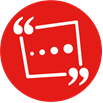 A febbraio l’occupazione torna a stabilizzarsi, interrompendo il trend negativo che, tra settembre 2020 e gennaio 2021, ha portato alla perdita di oltre di 410 mila occupati; dopo due mesi di forte aumento, cala leggermente il numero di disoccupati. In un anno (febbraio 2021 rispetto a febbraio 2020) la diminuzione degli occupati – pari a 945 mila unità – ha riguardato uomini, donne, lavoratori dipendenti, autonomi e tutte le classi d’età. Parallelamente sono cresciuti i disoccupati (+21 mila) e, soprattutto, gli inattivi, di oltre 700mila unità.Rispetto a febbraio 2020, il tasso di occupazione è più basso di 2,2 punti percentuali e quello di disoccupazione è più alto di 0,5 punti.PROSSIMADIFFUSIONE30 aprile 2021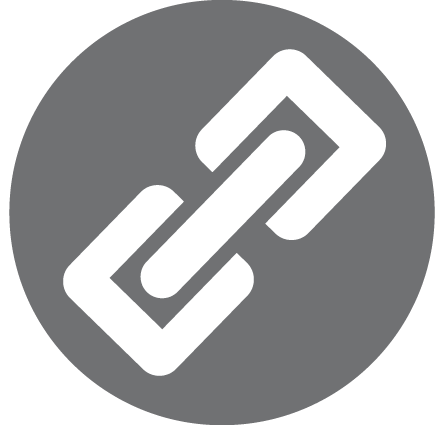                      Il commentoA febbraio l’occupazione torna a stabilizzarsi, interrompendo il trend negativo che, tra settembre 2020 e gennaio 2021, ha portato alla perdita di oltre di 410 mila occupati; dopo due mesi di forte aumento, cala leggermente il numero di disoccupati. In un anno (febbraio 2021 rispetto a febbraio 2020) la diminuzione degli occupati – pari a 945 mila unità – ha riguardato uomini, donne, lavoratori dipendenti, autonomi e tutte le classi d’età. Parallelamente sono cresciuti i disoccupati (+21 mila) e, soprattutto, gli inattivi, di oltre 700mila unità.Rispetto a febbraio 2020, il tasso di occupazione è più basso di 2,2 punti percentuali e quello di disoccupazione è più alto di 0,5 punti.   Link utilihttps://www.istat.it/it/archivio/252689http://www.istat.it/it/congiunturaValori assoluti (migliaia di unità)Variazioni congiunturaliVariazioni congiunturaliVariazioni congiunturaliVariazioni congiunturaliVariazioni tendenzialiVariazioni tendenzialiValori assoluti (migliaia di unità)feb21gen21(assolute)feb21gen21(percentuali)dic20-feb21set-nov20(assolute)dic20-feb21set-nov20 (percentuali)feb21feb20(assolute)feb21feb20(percentuali)MASCHI Occupati12.875+30,0-152-1,2-533-4,0 Disoccupati1.356-24-1,7+26+2,0+49+3,8 Inattivi 15-64 anni5.254+17+0,3+99+1,9+405+8,3FEMMINE Occupati9.322+40,0-125-1,3-412-4,2 Disoccupati1.162+15+1,3-1-0,1-28-2,3 Inattivi 15-64 anni8.830-26-0,3+84+1,0+312+3,7TOTALE Occupati22.197+60,0-277-1,2-945-4,1 Disoccupati2.518-9-0,3+25+1,0+21+0,9 Inattivi 15-64 anni14.084-10-0,1+183+1,3+717+5,4ValoripercentualiVariazioni congiunturaliVariazioni congiunturaliVariazioni congiunturaliVariazioni tendenzialiValoripercentuali(punti percentuali)(punti percentuali)(punti percentuali)(punti percentuali)Valoripercentualifeb21gen21dic20-feb21set-nov20feb21feb20feb21feb20MASCHI Tasso di occupazione 15-64 anni65,30,0-0,7-2,5-2,5 Tasso di disoccupazione9,6-0,2+0,3+0,7+0,7 Tasso di inattività 15-64 anni27,6+0,1+0,6+2,3+2,3FEMMINE Tasso di occupazione 15-64 anni47,70,0-0,5-1,8-1,8 Tasso di disoccupazione11,1+0,1+0,1+0,2+0,2 Tasso di inattività15-64 anni46,3-0,1+0,5+1,9+1,9TOTALE Tasso di occupazione 15-64 anni56,50,0-0,6-2,2-2,2 Tasso di disoccupazione10,2-0,1+0,2+0,5+0,5 Tasso di inattività 15-64 anni37,00,0+0,6+2,1+2,1Valori assoluti (migliaia di unità)Variazioni congiunturaliVariazioni congiunturaliVariazioni congiunturaliVariazioni congiunturaliVariazioni tendenzialiVariazioni tendenzialiValori assoluti (migliaia di unità)feb21gen21(assolute)feb21gen21(percentuali)dic20-feb21set-nov20(assolute)dic20-feb21set-nov20 (percentuali)feb21feb20(assolute)feb21feb20(percentuali)OCCUPATI22.197+60,0-277-1,2-945-4,1   Dipendenti17.313+24+0,1-147-0,8-590-3,3    - permanenti14.782+27+0,2-69-0,5-218-1,5    - a termine2.532-3-0,1-78-3,0-372-12,8   Indipendenti4.884-18-0,4-129-2,6-355-6,8Valori assoluti (migliaiadi unità)Variazioni congiunturaliVariazioni congiunturaliVariazioni congiunturaliVariazioni congiunturaliVariazioni tendenzialiVariazioni tendenzialiValori assoluti (migliaiadi unità)feb21gen21(assolute)feb21gen21(percentuali)dic20-feb21set-nov20(assolute)dic20-feb21set-nov20 (percentuali)feb21feb20(assolute)feb21feb20(percentuali)15-24 ANNI Occupati919+4+0,4-47-4,9-159-14,7 Disoccupati424-22-4,9+8+2,0-15-3,5 Inattivi 4.521+19+0,4+33+0,7+162+3,725-34 ANNI Occupati3.779+16+0,4-56-1,5-258-6,4 Disoccupati707-17-2,4-1-0,2-1-0,2 Inattivi 1.905-3-0,2+35+1,8+157+9,035-49 ANNI Occupati8.861-6-0,1-123-1,4-427-4,6 Disoccupati835-7-0,8+8+1,0-32-3,7 Inattivi 2.673-12-0,4+34+1,3+162+6,450 ANNI E PIU’ Occupati8.637-7-0,1-51-0,6-101-1,2 Disoccupati552+37+7,1+10+2,0+70+14,6 Inattivi 18.084-70,0+118+0,7+356+2,0 Inattivi 50-64 anni4.984-14-0,3+82+1,7+236+5,0ValoripercentualiVariazioni congiunturaliVariazioni congiunturaliVariazionitendenzialiValoripercentuali(punti percentuali)(punti percentuali)(punti percentuali)Valoripercentualifeb21gen21dic20-feb21set-nov20feb21feb2015-24 ANNI Tasso di occupazione 15,7+0,1-0,8-2,7 Tasso di disoccupazione31,6-1,2+1,5+2,6 Incidenza dei disoccupati sulla popolazione7,2-0,4+0,1-0,2 Tasso di inattività 77,1+0,3+0,6+2,925-34 ANNI Tasso di occupazione 59,1+0,3-0,7-3,0 Tasso di disoccupazione15,8-0,4+0,2+0,8 Incidenza dei disoccupati sulla popolazione11,1-0,30,0+0,2 Tasso di inattività 29,80,0+0,6+2,935-49 ANNI Tasso di occupazione 71,6+0,1-0,5-1,7 Tasso di disoccupazione8,6-0,1+0,2+0,1 Incidenza dei disoccupati sulla popolazione6,70,0+0,1-0,1 Tasso di inattività 21,6-0,1+0,4+1,850-64 ANNI Tasso di occupazione 59,1-0,1-0,6-1,6 Tasso di disoccupazione6,3+0,4+0,1+0,7 Incidenza dei disoccupati sulla popolazione3,9+0,2+0,1+0,4 Tasso di inattività 37,0-0,1+0,5+1,2Variazione tendenziale percentuale osservataVariazione tendenziale percentuale osservataVariazione tendenziale percentuale osservataVariazione tendenziale percentuale
al netto della componente demograficaVariazione tendenziale percentuale
al netto della componente demograficaVariazione tendenziale percentuale
al netto della componente demograficaOccupatiDisoccupatiInattiviOccupatiDisoccupatiInattivi15-34 anni-8,1-1,4+5,2-7,3-0,5+6,235-49 anni-4,6-3,7+6,4-2,3-1,4+9,050-64 anni-1,3+12,6+5,0-2,7+11,0+3,515-64 anni-4,2+0,4+5,4-3,6+1,4+5,8AnnoMeseOccupatiDisoccupatiInattivi15-64 anniTasso di occupazione15-64 anniTasso di occupazione15-64 anniTasso di occupazione15-64 anniTasso di disoccupazioneTasso di disoccupazione15-24 anniTasso di inattività15-64 anniValori assoluti (migliaia di unità)Valori assoluti (migliaia di unità)Valori assoluti (migliaia di unità)Valori percentualiValori percentualiValori percentualiValori percentualiValori percentuali2018Gennaio23.0472.85413.38258,058,011,111,132,534,62018Febbraio23.0762.79913.39558,158,110,810,833,534,72018Marzo23.1372.84013.28158,358,311,011,032,834,42018Aprile23.1782.87613.20258,458,411,111,133,134,22018Maggio23.2742.76313.22058,658,610,610,632,034,22018Giugno23.2262.81913.20458,558,510,910,932,834,22018Luglio23.1692.71013.32358,558,510,510,531,734,52018Agosto23.2222.63913.34058,658,610,210,231,734,62018Settembre23.2072.68113.31858,558,510,410,432,034,52018Ottobre23.2382.79313.16758,658,610,810,832,634,22018Novembre23.1572.73613.28958,458,410,610,632,034,52018Dicembre23.2062.66413.29558,658,610,310,331,734,52019Gennaio23.2082.70213.25758,658,610,510,531,834,42019Febbraio23.2222.71813.21958,658,610,510,531,534,32019Marzo23.3322.61813.19058,958,910,110,129,934,32019Aprile23.3652.69313.09059,059,010,410,431,334,02019Maggio23.4092.62113.11559,159,110,110,129,934,12019Giugno23.4622.49813.17259,359,39,79,727,634,32019Luglio23.3942.50413.20159,159,19,79,728,134,42019Agosto23.3232.46013.30159,059,09,69,626,734,62019Settembre23.2742.52813.26458,958,99,89,828,734,62019Ottobre23.2342.48213.34958,858,89,79,727,934,82019Novembre23.2682.55413.22858,958,99,99,928,334,52019Dicembre23.1982.53413.30258,758,79,99,928,434,72020Gennaio23.2202.49913.30658,858,89,79,728,434,72020Febbraio23.1422.49713.36758,658,69,89,829,034,92020Marzo22.8121.82814.34957,857,87,47,427,837,52020Aprile22.5701.83614.59757,257,27,57,526,338,12020Maggio22.5422.09714.34057,157,18,58,528,537,4Giugno22.5302.30314.12757,157,19,39,329,636,9Luglio22.5462.46013.94457,257,29,99,930,836,4Agosto22.6072.47813.85057,357,39,99,931,436,2Settembre22.5752.48713.85057,357,310,010,029,836,2Ottobre22.5462.51213.82457,357,310,010,030,536,2Novembre22.4692.39413.98257,157,19,79,730,736,6Dicembre22.3752.43514.01256,956,99,89,831,036,72021Gennaio22.1912.52714.09456,456,410,310,332,737,02021Febbraio22.1972.51814.08456,556,510,210,231,637,0     Anno   MeseOccupatiDisoccupatiInattivi15-64 anniTasso di occupazione15-64 anniTasso di disoccupazioneTasso di inattività15-64 anni2019Dicembre0,0-0,30,00,00,00,02020Gennaio+0,3-0,9-0,3+0,2-0,1-0,12020Febbraio-0,4+2,4+0,3-0,2+0,3+0,12020Marzo-0,8-16,5+4,5-0,5-1,5+1,62020Aprile+0,2+16,3-3,0+0,1+1,3-1,12020Maggio+0,2-4,5+0,3+0,1-0,3+0,12020Giugno+0,1+1,3-0,3+0,1+0,1-0,12020Luglio-0,1+1,9-0,1-0,1+0,20,02020Agosto-0,2+1,40,0-0,1+0,10,02020Settembre-0,2+1,90,0-0,1+0,20,02020Ottobre-0,1+1,5-0,1-0,1+0,10,02020Novembre-0,6+2,3+0,6-0,4+0,2+0,22020Dicembre0,0+0,2-0,10,00,00,0Stima puntualeErrore relativo (CV)Occupati (migliaia di unità)22.1680,004243Disoccupati (migliaia di unità)2.5880,020956Inattivi 15-64 anni (migliaia di unità)14.0830,006152Tasso di occupazione 15-64 anni (valore percentuale)56,300,004099Tasso di disoccupazione (valore percentuale)10,490,020503Tasso di inattività 15-64 anni (valore percentuale)36,970,006152Occupati (migliaia di unità)Tasso di disoccupazione (%)Stima puntuale:22.16810,49   Errore relativo (CV)0,0042430,020503Stima intervallare   Semi ampiezza dell’intervallo:(22.168 x 0,004243) x 1,96 = 184(10,49 x 0,020503) x 1,96 = 0,42   Limite inferiore dell’intervallo di confidenza:22.168 - 184 = 21.98410,49 - 0,42 = 10,07   Limite superiore dell’intervallo di confidenza:22.168 + 184 = 22.35210,49 + 0,42 = 10,92OCCUPATI: stima puntuale e intervallo di confidenza. Gennaio 2018 – febbraio 2021, dati non destagionalizzati, valori assoluti in migliaia di unitàTASSO DI OCCUPAZIONE 15-64 ANNI: stima puntuale e intervallo di confidenza. Gennaio 2018 – febbraio 2021, dati non destagionalizzati, valori percentuali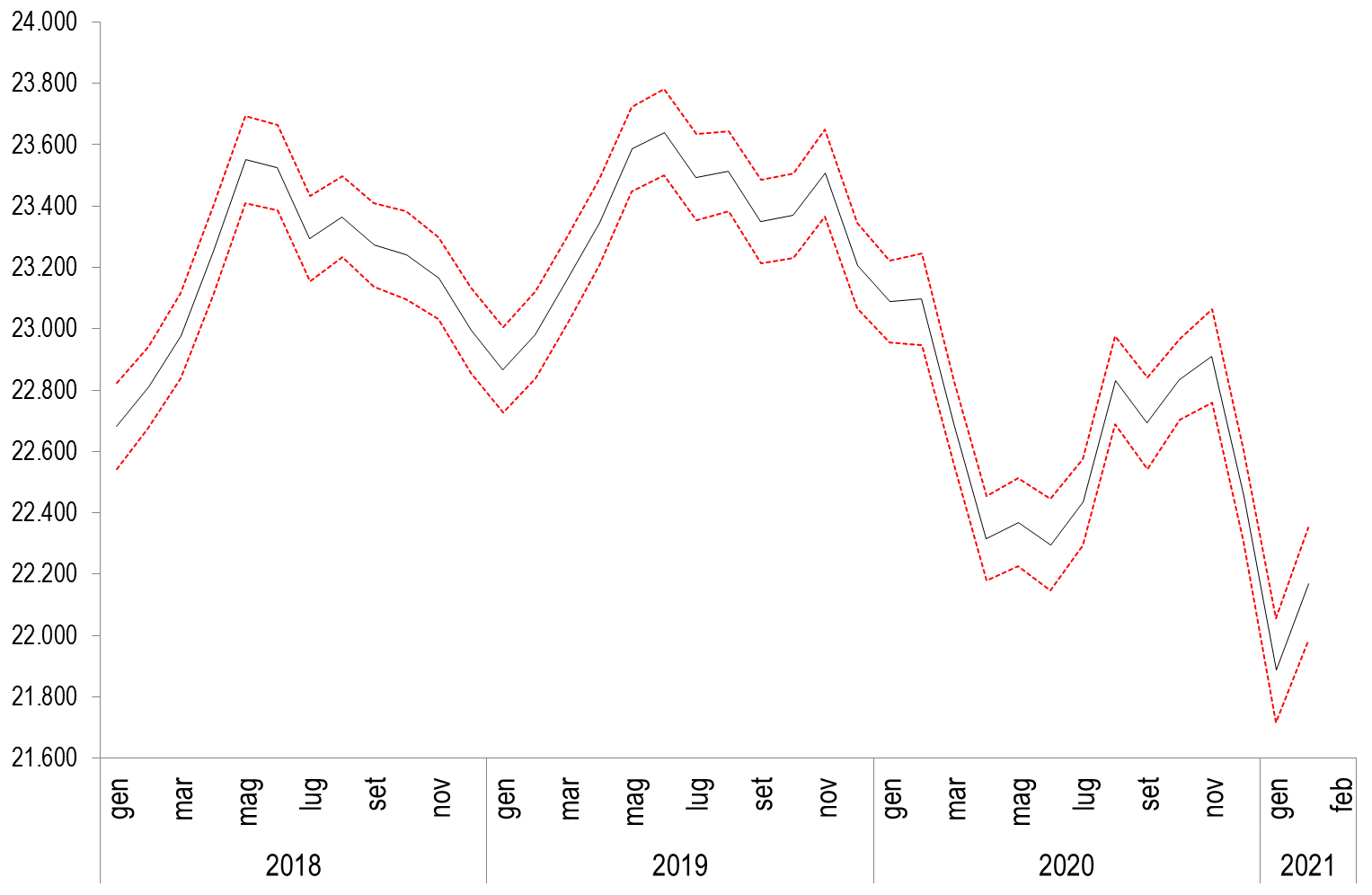 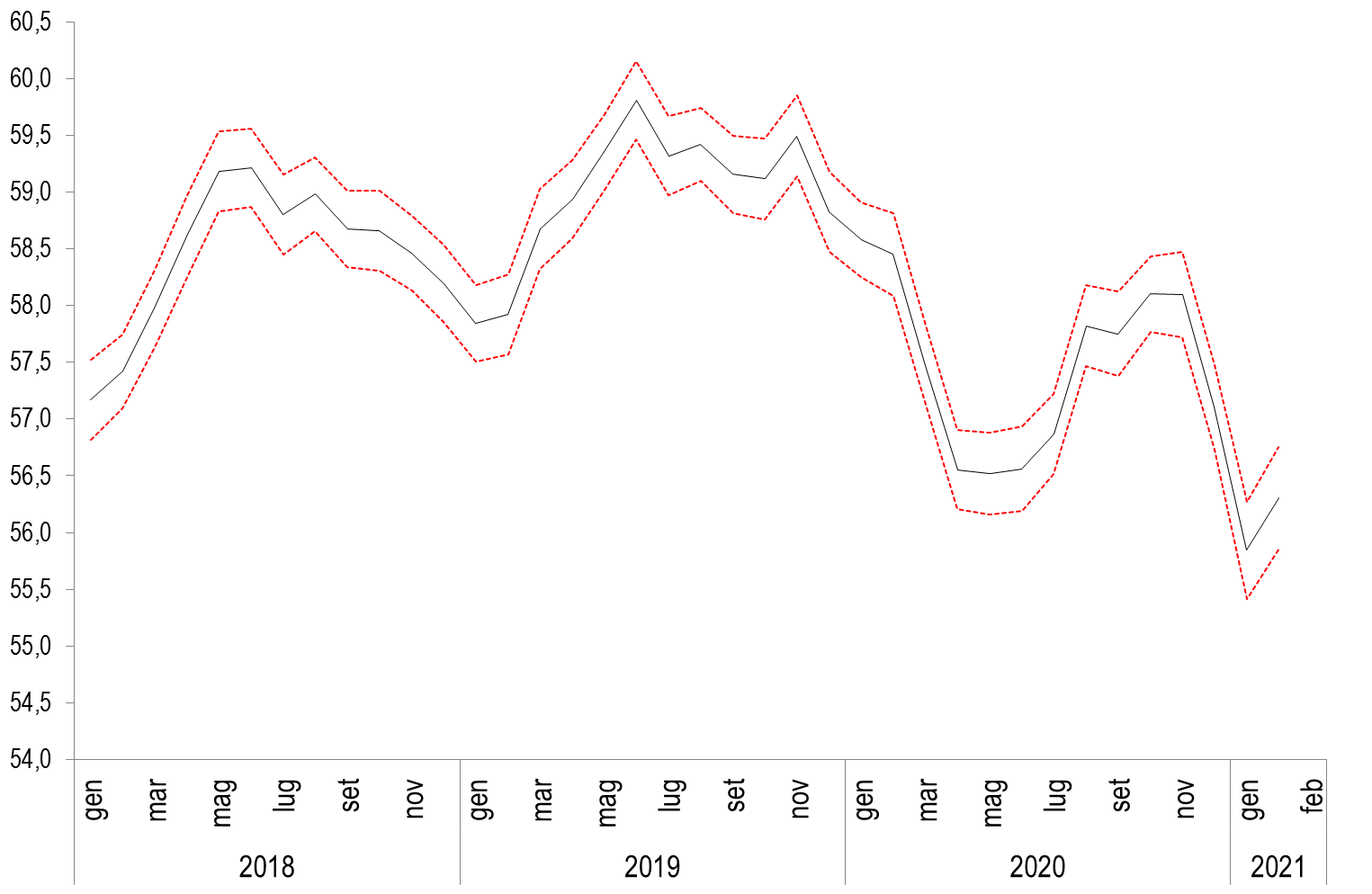 DISOCCUPATI: stima puntuale e intervallo di confidenza. Gennaio 2018 – febbraio 2021, dati non destagionalizzati, valori assoluti in migliaia di unità.TASSO DI DISOCCUPAZIONE: stima puntuale e intervallo di confidenza. Gennaio 2018 – febbraio 2021, dati non destagionalizzati, valori percentuali.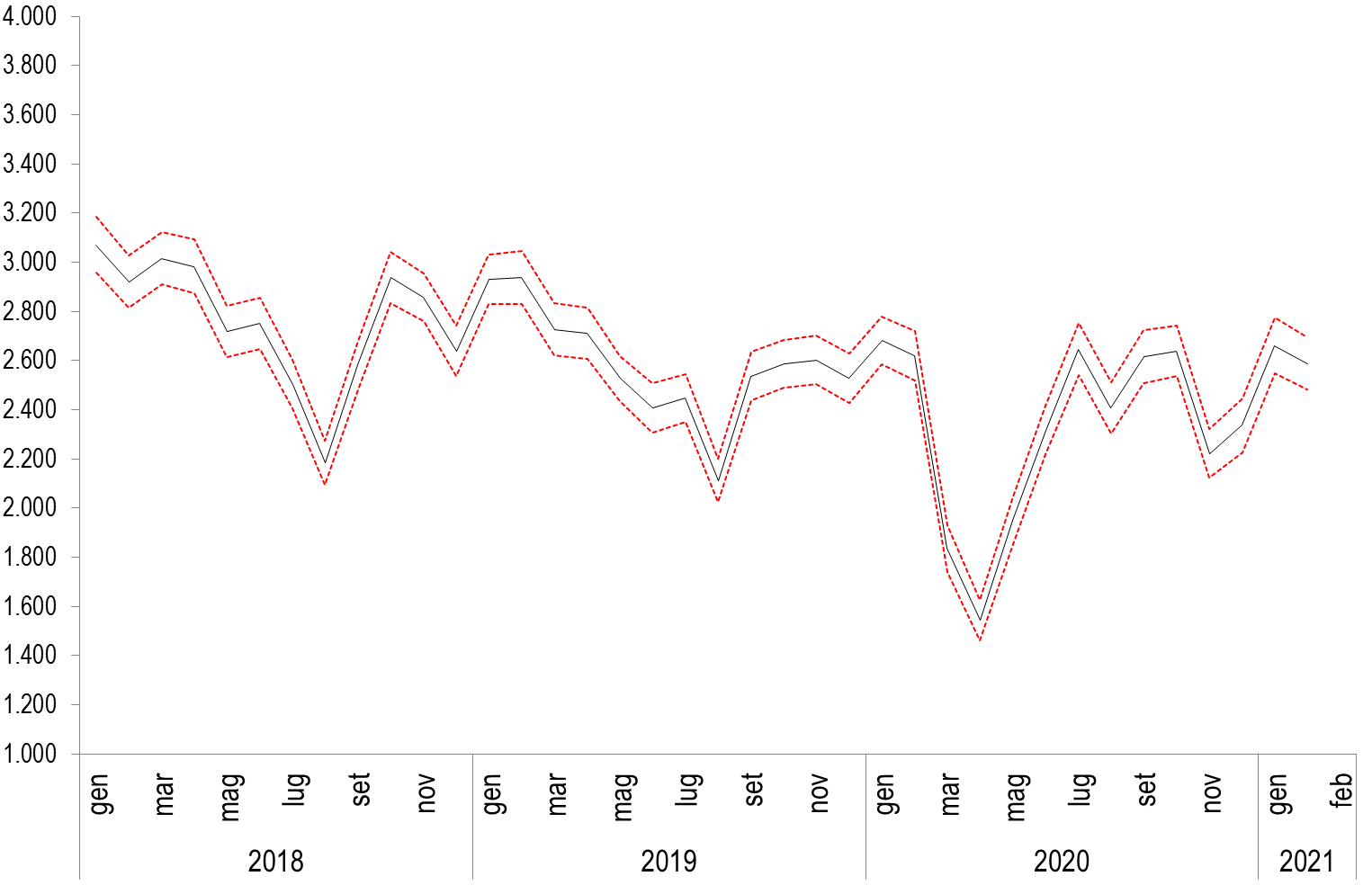 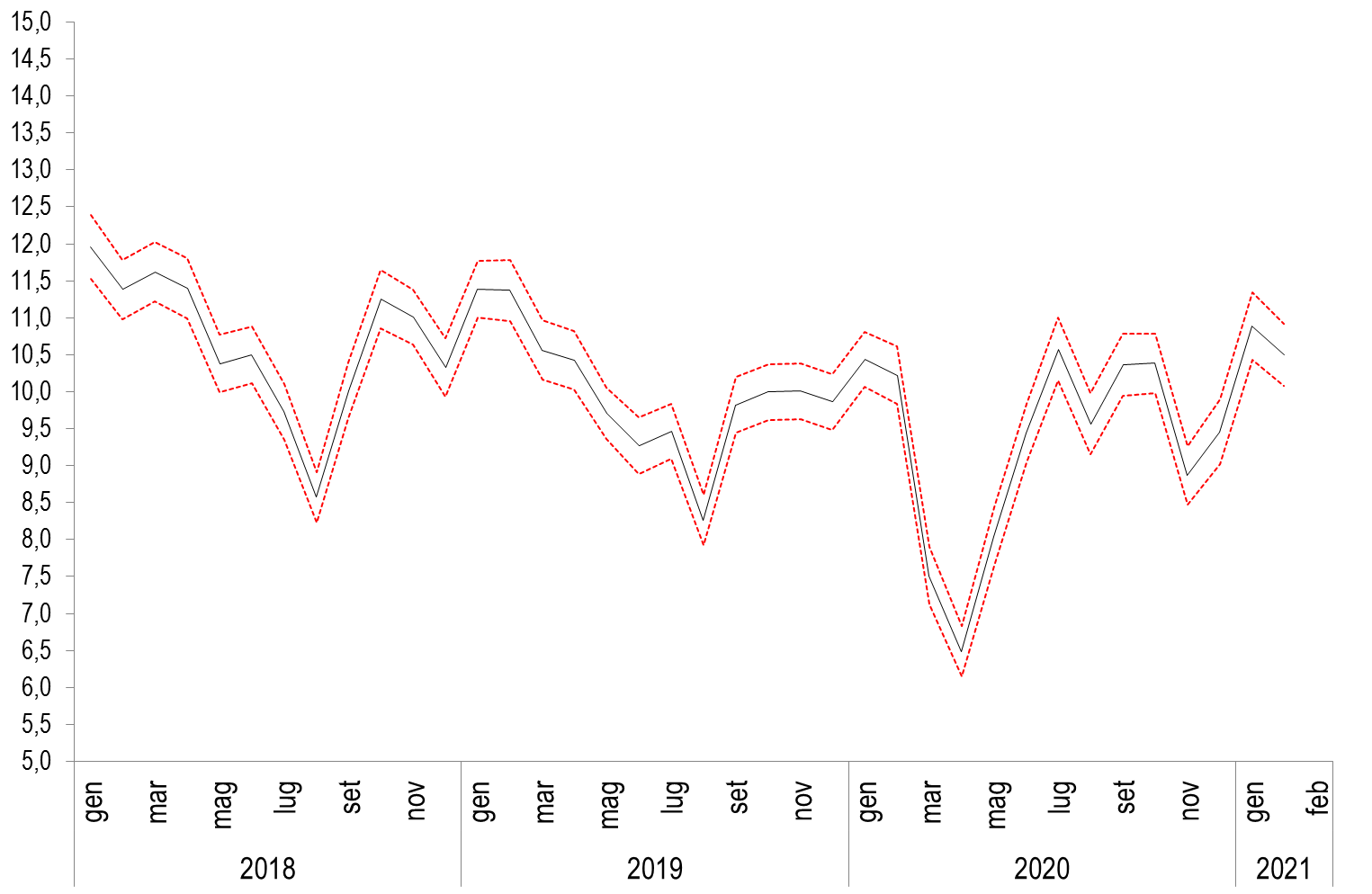 INATTIVI 15-64 ANNI: stima puntuale e intervallo di confidenza. Gennaio 2018 – febbraio 2021, dati non destagionalizzati, valori assoluti in migliaia di unità.TASSO DI INATTIVITà 15-64 ANNI: stima puntuale e intervallo di confidenza. Gennaio 2018 – febbraio 2021, dati non destagionalizzati, valori percentuali.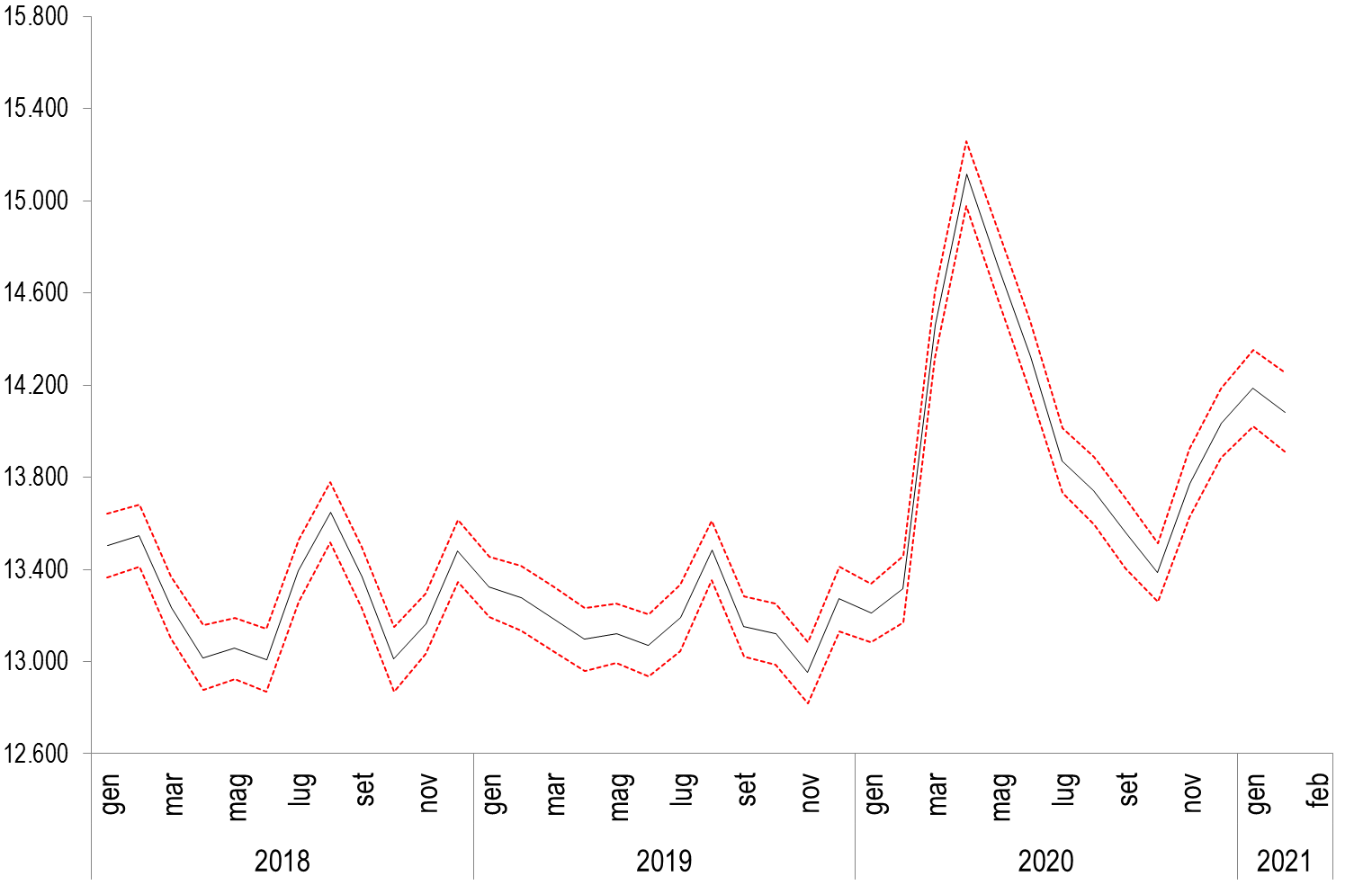 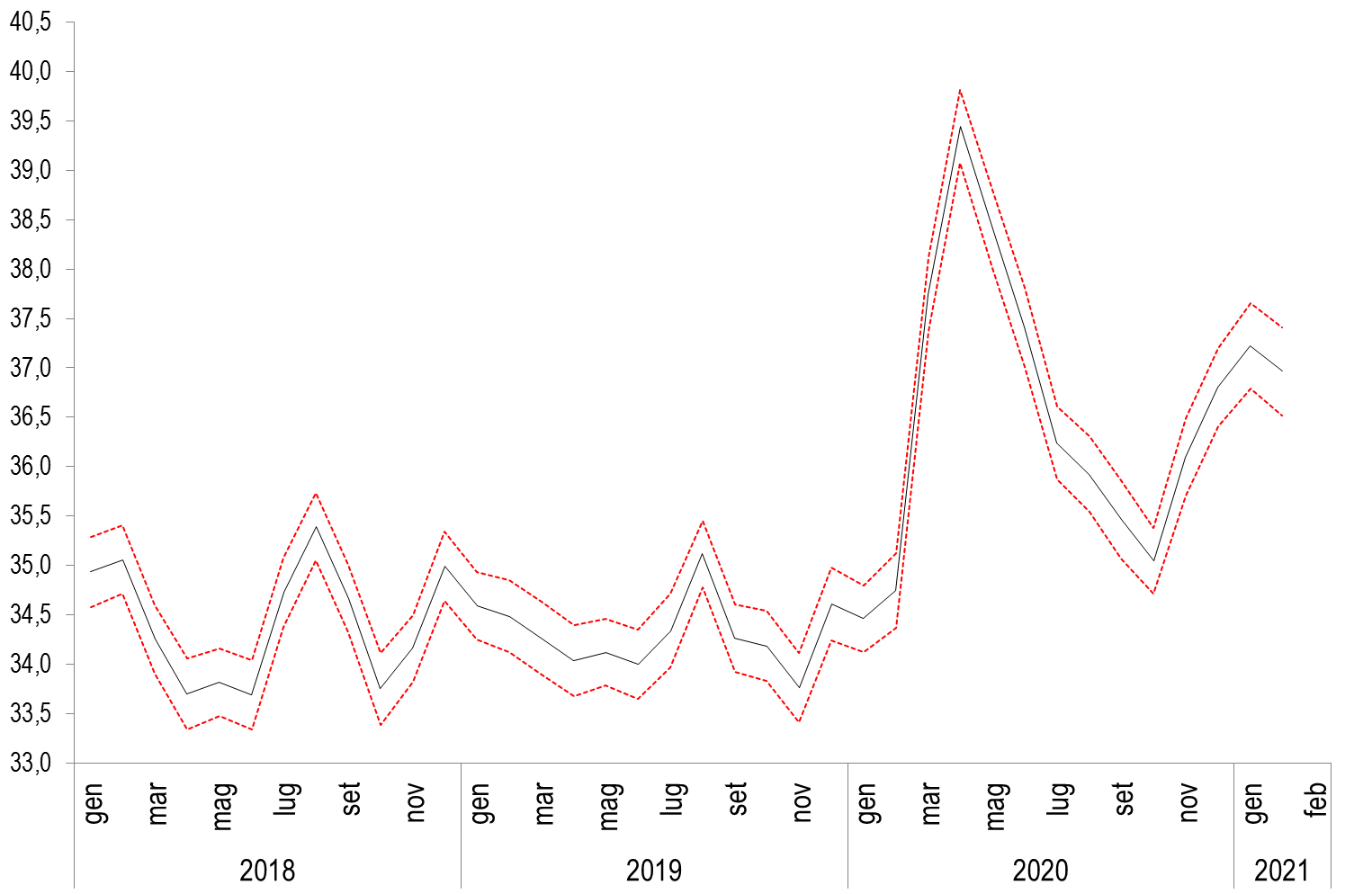 Andrea Spizzichinotel. 06.46732819
spizzich@istat.itCinzia Grazianitel. 06 46732463.
cingraziani@istat.it